Compte rendu de la réunion des parents du 4 octobre1) vous avez jusqu’au 6 octobre pour payer votre cotisation de l année soit par chèques ou   virement ou espèces et des réductions sont acceptées :passport, chèques vacances .la Licence sera envoyée (par mail )uniquement si le virement a été effectué .2) Inscription obligatoire sur le site internet du club avant ou papier si pas internet chez soi.3) Plus besoin de certificat médical il suffit d remplir le questionnaire de santé en ligne sauf si contre indication lors du questionnaire.4)en cas d intempérie  pour pouvoir s entraîner vous serez prévenu par le groupe whatsapp et sur le site et par internet.5) Pour les compétitions vous recevez un mail vous indiquant de répondre si vous êtes présent ou absent et si vous répondez présent le nombre de place dans la voiture 1 ou -1 afin  d emmener le maximum d enfants entre parents6) Un planning a l année des compétitions en fonction des catégories est disponible sur le WhatsApp ou sur le site internet du club (voir rubrique info pratique)7) Les compétitions  chez nous  auront lieu le 19 novembre au parc des cerisiers pour le cross et 11 mai  au stade du marais pour notre animation.Nous aurons besoin de parents volontaires pour les réaliser (au moins 20 minimum) merci de votre participation un mail vous sera envoyé pour vous y inscrire .8) L organigramme du club est disponible sur le site internet a la rubrique info pratique 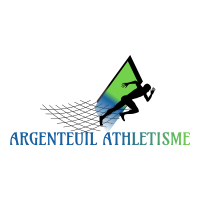         ________________________________________________________  ARGENTEUIL ATHLETISME       ________________________________________________________